For VUH and PICCUFall Risk/Safety>Safety Monitoring - RASS Score has been added to the Safety Monitoring section.  This is a shared field with the Neuro Section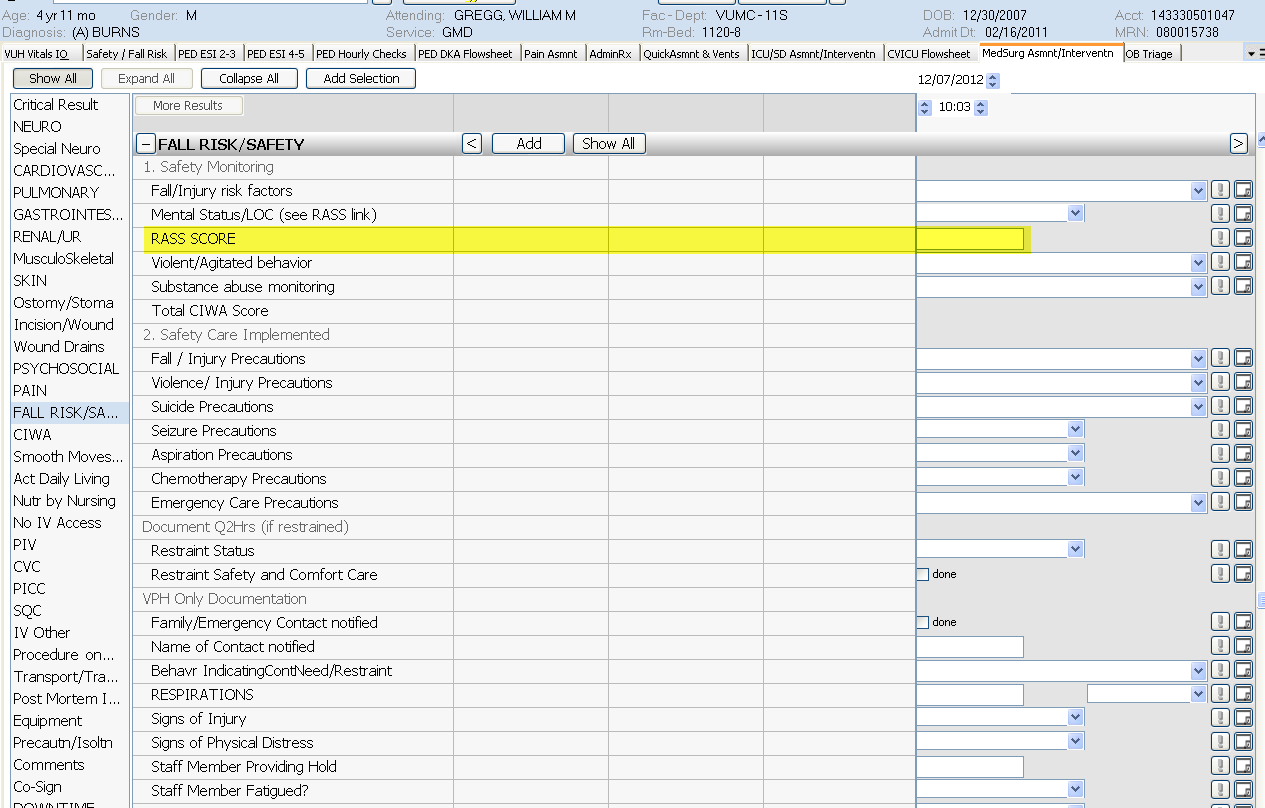 For VUH and VCHAdult and Peds Vitals I&O tab, Chemo Infusion tab, and on the QuickAsmnt & Vents> new charting option of “Epoprostenol (Flolan) for Inhalation” has been added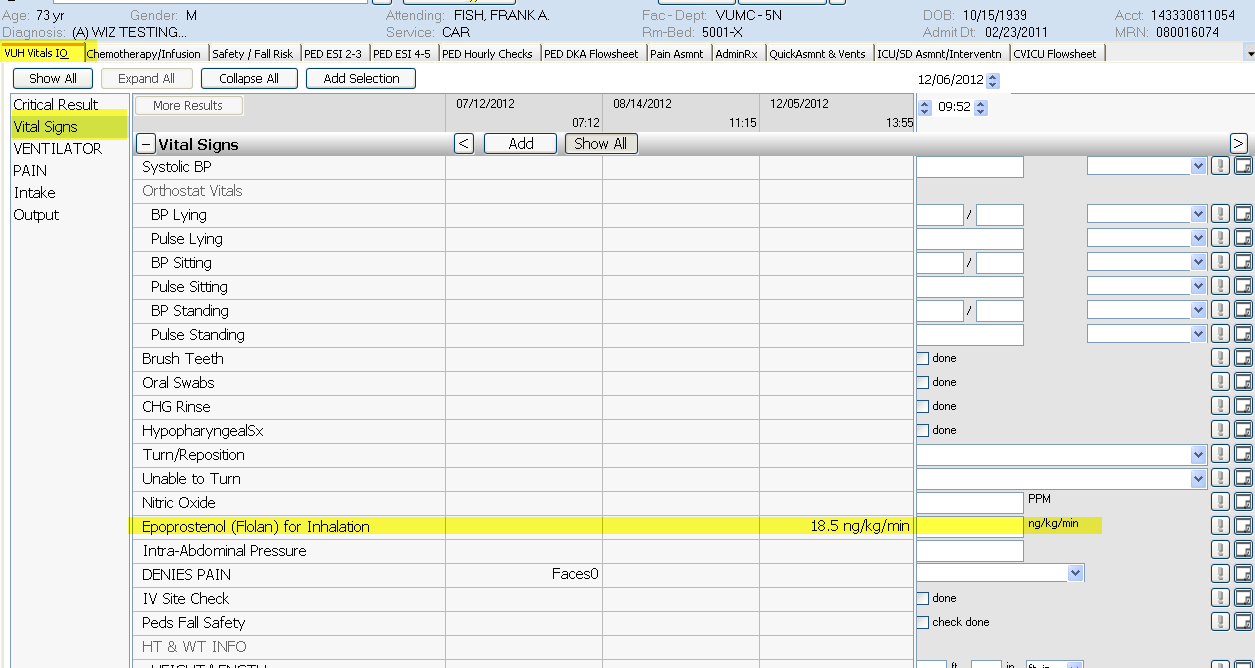 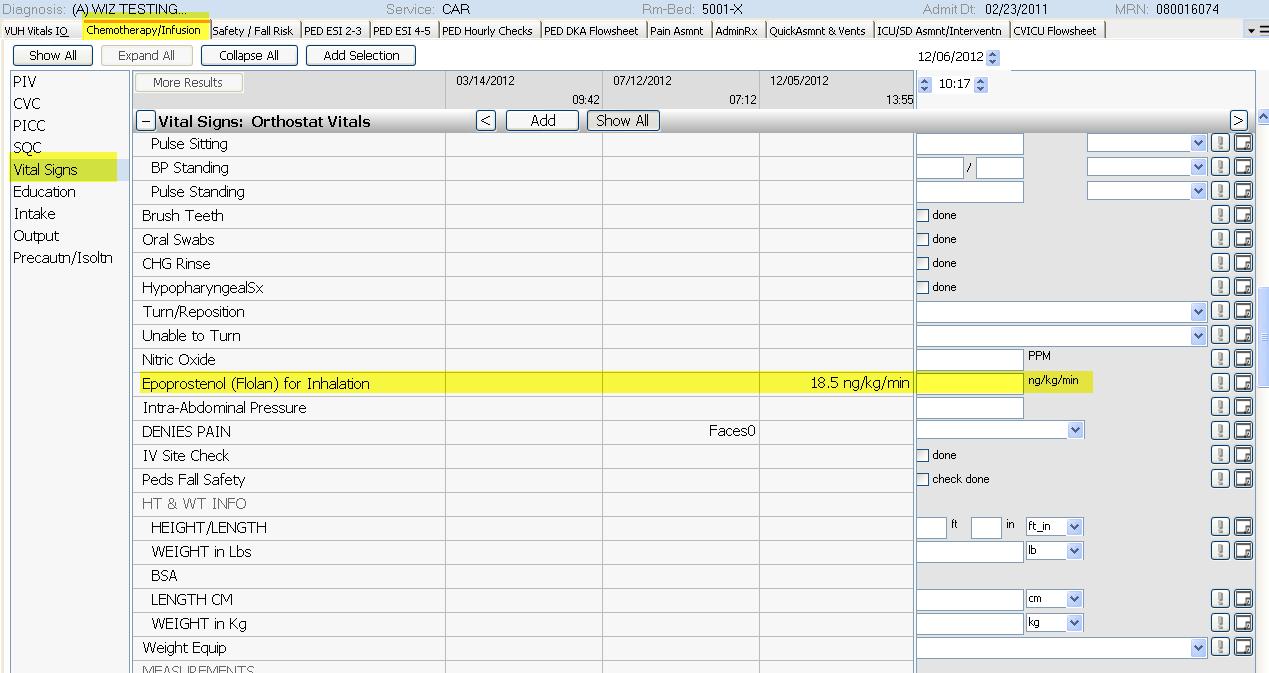 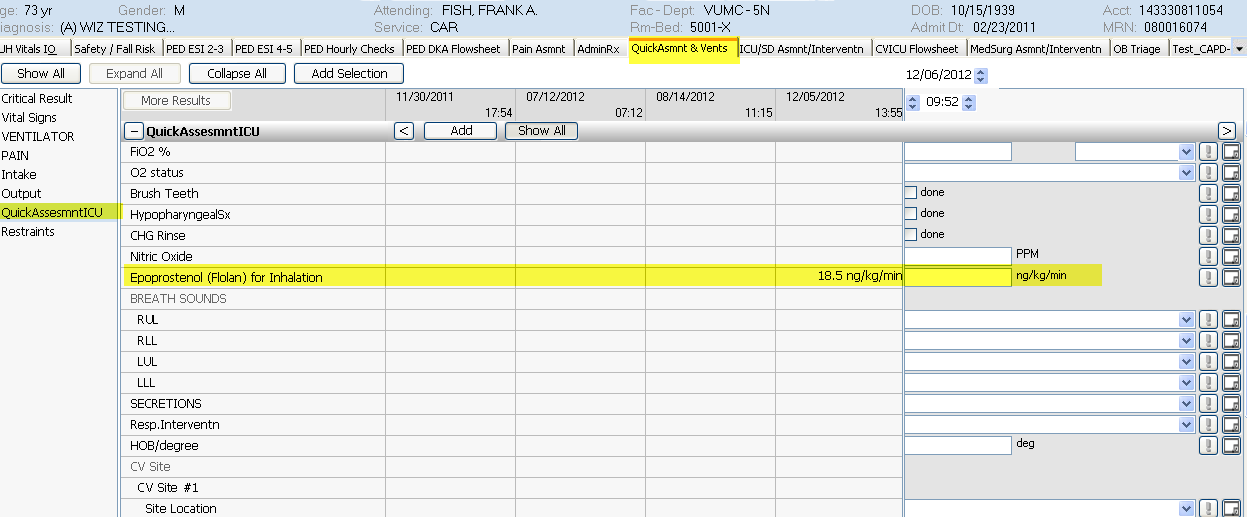 